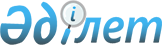 Об отдельных видах социальной помощи социально-защищаемым категориям граждан
					
			Утративший силу
			
			
		
					Постановление акимата Мангистауской области от 28 февраля 2008 года N 164. Зарегистрировано Департаментом юстиции Мангистауской области 28 марта 2008 года N 2007. Утратило силу - постановлением аппарата акима Мангистауской области от 12 апреля 2010 года № 144      Сноска. Утратило силу - постановлением аппарата акима Мангистауской области от 12.04.2010 № 144.

      В соответствии с Законами Республики Казахстан " О местном государственном управлении в Республике Казахстан", " О льготах и социальной защите  участников, инвалидов Великой Отечественной войны и лиц, приравненных к ним", " О социальной защите инвалидов в Республике Казахстан" в целях улучшения уровня и качества жизни социально-защищаемых категорий граждан, акимат области ПОСТАНОВЛЯЕТ:

      1. Утвердить перечень отдельных видов социальной помощи(далее - Помощь)социально-защищаемым категориям граждан, периодичность выплаты согласно приложению 1.

      2. Признать утратившими силу постановления акимата Мангистауской области согласно приложению 2.

      3. Контроль за исполнением настоящего постановления возложить на заместителя акима области Абдрахманова М.М.

      4. Настоящее постановление вводится в действие со дня официального опубликования.      Аким области    К. Кушербаев      СОГЛАСОВАНО:

      Абдрахманов М.М.

      Сахимов А.У.

      Бектурганов Е.

      Нургалиева Х.Х.

      Директор Департамента экономики

      и бюджетного планирования

      Мангистауской области

      ________________

      "____" __________200_ года      Альбекова М.Б.

      Директор Департамента финансам

      и бюджетного планирования

      Мангистауской области

      ________________ 

      "____" __________200_ года      Калмуратова Г.М.

      Директор Департамента координации

      занятости и социальных программ

      Мангистауской области

      ______________

      "____" __________200_г.

Приложение 1

к постановлению Акимата

от 28 февраля 2008 года N 164 Перечень отдельных видов социальной помощи

социально-защищаемым категориям граждан, периодичность выплатыУсловные сокращения:

МРП - месячный расчетный показатель

АЭС - атомная электростанция

Приложение 2

к постановлению акимата

от ______ 2007 года ___ Перечень утративших силу

Постановлений Акимата Мангистауской области      1. Постановление акимата Мангистауской области от 30 марта 2006 года N 92 "Об использовании целевых текущих трансфертов из областного бюджета 2006 года районным и городским бюджетам на выплату единовременной помощи оралманам, переселившимся в Мангистаускую область вне "квоты иммиграции оралманов" (зарегистрировано в Департаменте юстиции Мангистауской области 12 мая 2006 года за N 1944).

      2. Постановление акимата Мангистауской области от 30 марта 2006 года N 118 "О целевых текущих трансфертах из областного бюджета 2006 года бюджетам городов и районов" (зарегистрировано в Департаменте юстиции Мангистауской области 12 мая 2006 года за N 1945). 

      3.Постановление акимата Мангистауской области от 26 февраля 2007 года N 65 "О целевых текущих трансфертах из областного бюджета на 2007 год бюджетам городов и районов" (зарегистрировано в департаменте юстиции Мангистауской области 29 марта 2007 года за N 1968).

      4. Постановление акимата Мангистауской области от 26 февраля 2007 года N 66 "Об использовании целевых текущих трансфертов из областного бюджета 2007 года районным и городским бюджетам на выплату единовременной помощи оралманам, переселившимся в Мангистаускую область вне "квоты иммиграции оралманов" (зарегистрировано в Департаменте юстиции Мангистауской области 29 марта 2007 года за N 1967).

      5. Постановление акимата Мангистауской области от 28 октября 2007 года N 365 "О выплате социальной помощи в связи с повышением цен на хлеб и основные продукты питания отдельным категориям социально-уязвимых слоев населения" (зарегистрировано в Департаменте юстиции Мангистауской области 6 ноября 2007 года за N 1984).
					© 2012. РГП на ПХВ «Институт законодательства и правовой информации Республики Казахстан» Министерства юстиции Республики Казахстан
				N 
Виды социальной

помощи
Категории

граждан
Предель-

ные

размеры

социаль-

ной

помощи
Перио-дичность
1 Ежеквартальная

социальная помощь Участники и

инвалиды Великой

Отечественной войны1,5 МРП1 раз

в квартал1 Ежеквартальная

социальная помощь Лица, приравненные

по льготам и

гарантиям к

участникам

Великой Отечест-

венной войны1,5 МРП1 раз

в квартал1 Ежеквартальная

социальная помощь Лица, приравненные

по льготам и

гарантиям к

инвалидам Великой

Отечественной войны1,5 МРП1 раз

в квартал1 Ежеквартальная

социальная помощь Вдовы участников

Великой Отечест-

венной войны,

не вступившие в

повторный брак1,5 МРП1 раз

в квартал1 Ежеквартальная

социальная помощь Получатели государ-

ственных социальных

пособий по

инвалидности1,5 МРП1 раз

в квартал1 Ежеквартальная

социальная помощь Получатели государ-

ственных социальных

пособий по возрасту1,5 МРП1 раз

в квартал1 Ежеквартальная

социальная помощь Получатели государ- 

ственных социальных

пособий по потере

кормильца

(на детей)1,5 МРП1 раз

в квартал2 Жилищная помощьУчастники и

инвалиды Великой

Отечественной войны1 МРПежеме-

сячно2 Жилищная помощьЛица, приравненные

по льготам и гаран-

тиям к участникам

Великой Отечест-

венной войны1 МРПежеме-

сячно2 Жилищная помощьЛица, приравненные

по льготам и

гарантиям к

инвалидам Великой

Отечественной войны1 МРПежеме-

сячно2 Жилищная помощьВдовы участников

Великой Отечест-

венной войны, не

вступившие в

повторный брак1 МРПежеме-

сячно2 Жилищная помощьПолучатели

государственных

социальных пособий

по инвалидности1 МРПежеме-

сячно2 Жилищная помощьОдинокие

пенсионеры1 МРПежеме-

сячно3 Социальная помощь

детям инвалидам,

воспитывающимся и

обучающимся на

домуДети инвалиды с

детства, воспиты-

вающиеся и

обучающиеся на дому5 МРПежеме-

сячно4 Социальная помощь

в честь государ-

ственных празд-

ников Республики

Казахстан и

знаменательных датУчастники и инвалиды

Великой Отечест-

венной войны30.000

тенгеко Дню

Победы4 Социальная помощь

в честь государ-

ственных празд-

ников Республики

Казахстан и

знаменательных датВоеннослужащие,

ставшие инвалидами

при прохождении

воинской службы

в Афганистане25.000

тенгеко Дню

Победы4 Социальная помощь

в честь государ-

ственных празд-

ников Республики

Казахстан и

знаменательных датВоеннослужащие,

принимавшие участие

в боевых действиях

в Афганистане20.000 

тенгеко Дню

Победы4 Социальная помощь

в честь государ-

ственных празд-

ников Республики

Казахстан и

знаменательных датЛица, принимавшие

участие в ликвида-

ции последствий

катастрофы на

Чернобыльской АЭС

и лица, ставшие

инвалидами, вслед-

ствие катастрофы

на Чернобыльской

АЭС20.000

тенгеко Дню

Победы4 Социальная помощь

в честь государ-

ственных празд-

ников Республики

Казахстан и

знаменательных датВдовы участников

Великой Отечест-

венной войны, не

вступившие в

повторный брак3 МРПко Дню

Победы4 Социальная помощь

в честь государ-

ственных празд-

ников Республики

Казахстан и

знаменательных датИные категории из

числа лиц, прирав-

ненных по льготам

и гарантиям к

инвалидам Великой

Отечественной войны3 МРПко Дню

Победы4 Социальная помощь

в честь государ-

ственных празд-

ников Республики

Казахстан и

знаменательных датИные категории из

числа лиц, прирав-

ненных по льготам

и гарантиям к

участникам Великой

Отечественной войны2  МРПко Дню

Победы4 Социальная помощь

в честь государ-

ственных празд-

ников Республики

Казахстан и

знаменательных датЛица, награжденные

орденами и медалями

за самоотверженный

труд и безупречную

воинскую службу в

годы Великой

Отечественной войны3 МРПко Дню

Победы4 Социальная помощь

в честь государ-

ственных празд-

ников Республики

Казахстан и

знаменательных датЛица, проработавшие

(прослужившие) не

менее 6 месяцев с

22 июня 1941 года

по 9 мая 1945 года

и не награжденные

орденами и медалями

за самоотверженный

труд и безупречную

воинскую службу в

тылу в годы Великой

Отечественной войны2 МРПко Дню

Победы4 Социальная помощь

в честь государ-

ственных празд-

ников Республики

Казахстан и

знаменательных датСемьи военнослужащих,

погибших (пропавших

без вести) или

умерших вследствие

ранения, контузии,

увечья, заболевания,

полученных в период

боевых действий в

Афганистане10.000ко Дню

Победы4 Социальная помощь

в честь государ-

ственных празд-

ников Республики

Казахстан и

знаменательных датОдинокие пенсионеры,

старше 70 лет2 МРПко Дню

пожилых

людей

(1

октября)4 Социальная помощь

в честь государ-

ственных празд-

ников Республики

Казахстан и

знаменательных датИнвалиды все групп,

инвалиды с детства,

дети-инвалиды до

16 лет2 МРПко Дню

инвалидов

(второе

воскре-

сенье

октября)4 Социальная помощь

в честь государ-

ственных празд-

ников Республики

Казахстан и

знаменательных датПолучатели государ-

ственных социальных

пособий по потере

кормильца (на детей)2 МРПко Дню

Респу-

блики

Казахстан

(25 

октября)